Филиал Муниципальное автономное общеобразовательное учреждение «Прииртышская средняя общеобразовательная школа»-«Епанчинская начальная общеобразовательная школа имени Я.К.Занкиева»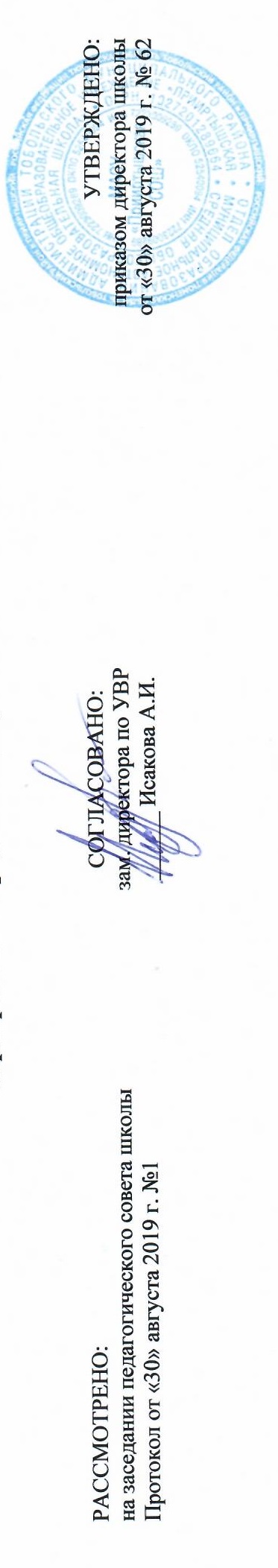 РАБОЧАЯ ПРОГРАММА по предмету «Литературное чтение на родном языке» для 4  классана 2019-2020 учебный годПланирование составлено в соответствии 	ФГОС НОО	Составитель программы: Тимканова Танзиля Мухаметовна,учитель татарского языка и литературы высшей квалификационной категориид.Епанчина2019 год               Планируемые результаты  освоения   учебного предмета « «Литературное чтение на родном языке» 1) понимание родной литературы как одной из основных национально-культурных ценностей народа, как особого способа познания жизни, как явления национальной и мировой культуры, средства сохранения и передачи нравственных ценностей и традиций;            2) осознание значимости чтения на родном языке для личного развития; формирование представлений о мире, национальной истории и культуре, первоначальных этических представлений, понятий о добре и зле, нравственности; формирование потребности в систематическом чтении на родном языке как средстве познания себя и мира; обеспечение культурной самоидентификации;            3) использование разных видов чтения (ознакомительное, изучающее, выборочное, поисковое); умение осознанно воспринимать и оценивать содержание и специфику различных текстов, участвовать в их обсуждении, давать и обосновывать нравственную оценку поступков героев;            4) достижение необходимого для продолжения образования уровня читательской компетентности, общего речевого развития, то есть овладение техникой чтения вслух и про себя, элементарными приемами интерпретации, анализа и преобразования художественных, научно-популярных и учебных текстов с использованием элементарных литературоведческих понятий;            5) осознание коммуникативно-эстетических возможностей родного языка на основе изучения выдающихся произведений культуры своего народа, умение самостоятельно выбирать интересующую литературу; пользоваться справочными источниками для понимания и получения дополнительной информации.Предметными результатами является сфорсированность следующих умений:пользоваться словарём;читать тексты учебника, художественные и учебно-научные, владеть правильным типом читательской деятельности: самостоятельно осмысливать текст до чтения, во время чтения и после чтения, делить текст на части, составлять план, пересказывать текст по плану;воспринимать на слух высказывания, выделять на слух тему текста, ключевые слова;создавать связные устные высказывания на грамматическую и иную тему.Национально-региональный компонент реализуется через практические задания при изучении тем, при подборе дидактического материала ,при выполнении творческих заданий. Содержание учебного предмета «Литературное чтение на родном языке» Слово народа- золото, понимающим- ум- 4часа . Устное народное творчество.Татарская народная сказка «Ветряная телега». Устное народное творчество. Мифы. Устное народное творчество. Баит(Сказание)Сак-Сок. Басни.И.А.Крылов.Ворона и Лисица.М.Гафури.Стрекоза и Муравей. М.Гафури.Курица и Утка. Картины природы в произведениях писателей и художников – 14 часов. Стихи и сказки Г.Тукая.Месяц и Солнце. Фатыма и Соловей. Шурале. М.Гафури.Луга. Стихи Мусы Джалиля. А.Алиш «Хвосты». “Кому надо,кому не надо”.Абдулла Алиш. Наби Даули. «Ребёнок облако». Гарафи Хасанов “Зимний лес”. Фянис Яруллин “Самая счастливая ночь” (сказка). Сания Ахметжанова «Давай защищать землю-матушку». Проект”Мы – дети природы”. Стихи Шавкята Галиева. Роберт Миннуллин.”Мама, я видел собаку”. Стихи Хакимжана  Халикова.“Дедушка”.“Мало времени”.“Птенец воробья”. Стихи и сказки Фаниса . ЯруллинаСделай хорошее -8часов. Роза Хафизова.Мальчик и голубь(рассказ) Сарвар .Адхамова «Друзья. Асхан Баян «Около собачки белки». Д.Аппакова «Звучащие тапочки». М.Зощенко.Федя. Р.Валиева.В День Победы.Счастливое детство-2. Роза Хафизова.Мальчик и голубь(рассказ). Набира .Гыйматдинова. Коза. Ю.Ермолаев.Помогли часы.Волшебный мир сказок -2. Г.Х.Андерсен.”Стойкий оловянный солдатик” Лябиб Лерон.”Сын Шурале”.Джонатан Свифт.”Путешествие Гулливера”Родной край-4. Внеклассное чтение. Жизнь и творчесво Рашиды Шарафулловны Занкиевой. Внеклассное чтение. Жизнь и творчество Галии Абайдуллиной. Внеклассное чтение  Жизнь и творчество Я.К.Занкиева. Внеклассное чтение. Жизнь и творчество Булата Сулейманова.Тематическое планирование  №п/пРазделы, темыКоличество часовРабочая программа1Вводное слово. Родной язык. Габулла Тукай.12Слово народа- золото, понимающим- ум.Устное народное творчество. Татарская народная сказка «Ветряная телега». 1 3Устное народное творчество. Мифы.14Устное народное творчество. Баит(Сказание)Сак-Сок15Басни.И.А.Крылов.Ворона и Лисица. М.Гафури.Стрекоза и Муравей. М.Гафури.Курица и Утка.         16 Картины природы в произведениях писателей и художников.Стихи и сказки Г.Тукая «Месяц и Солнце», «Фатымаи и Соловей», «Шурале». 1 7 Мажит Гафури «Луга».18Внекалссное чтение. Жизнь и творчество Рашидя Шарафулловны Занкиевой19Стихи Мусы Джалиля.110Абдулла Алиш «Хвосты».111“Кому надо,кому не надо”.Абдулла Алиш.112Наби Даули. «Ребёнок облако».113Гарафи Хасанов “Зимний лес”.114Фянис Яруллин “Самая счастливая ночь” (сказка).115Сания Ахметжанова «Давай защищать землю-матушку».116Внекалссное чтение. Жизнь и творчество  Галии Абайдуллиной.117Проект”Мы – дети природы”.118Стихи Шавкята Галиева.119Роберт Миннуллин.”Мама, я видел собаку”.120Стихи Хакимжана  Халикова “Дедушка”,“Мало времени”,“Птенец воробья”.121Стихи и сказки Фаниса . Яруллина122 Сделай хорошее.Роза Хафизова.Мальчик и голубь(рассказ).  123Сарвар .Адхамова «Друзья».124Асхан Баян «Около собачки белки».125Д.Аппакова «Звучащие тапочки»126Внеклассное чтение. Жизнь и творчество Я.К.Занкиева.127Произведения Я.К.Занкиева.128М.Зощенко.Федя.129Р.Валиева.В День Победы.130Счастливое детство.Набира .Гыйматдинова « Коза». 131В.Голявкин «Видно из далека»,Ю.Ермолаев «Помогли часы».132 Волшебный мир сказок.Г.Х.Андерсен.”Стойкий оловянный солдатик”. 1 33Лябиб Лерон.”Сын Шурале”,Джонатан Свифт.”Путешествие Гулливера”134 Внеклассное чтение. Жизнь и творчество Булата Сулейманова. 1 Итого за 1 четверть8Итого за 2 четверть8Итого за 3 четверть10Итого за 4 четверть8Итого за год34